25.04.2020Т/О «Наш проект» Педагог дополнительного образования Ермизина Г.И.Тема занятия: «Оренбургское казачество»Цель: Обобщение пройденного материала посредством  игровых заданий об особенностях быта, традиций, уклада жизни оренбургских казаков.Задачи:1.Воспитательная: прививать чувство патриотизма, уважения к традициям и истории своего края, чувство любви к малой Родине.2.Развивающая: продолжить работу над формированием умения анализировать, сравнивать, делать выводы.3. Обучающая: обобщить знания детей об историческом прошлом оренбургского казачества.Работа над понятием: казаки План занятия:          1.Актуализация знаний.          2.Обобщение пройденного  материала.
          2.1. Игровые задания          2.2. Интерактивные  физминутки          3.Подведение итога          4. ПриложениеХод занятияАктуализация знаний.Педагог: Сегодня мы с вами продолжим разговор про оренбургских казаков и   закрепим наши знания об их обычаях и  традициях.      Педагог: А начнем мы с разминки с казачьих загадок1.1.Продолжить фразу- «Любо, братцы, любо,  любо, братцы жить………….
             Ответ:
            - Кто в бою надёжный друг,
             знает своё дело?
             С казаками на врагов
              наступает смело? 
             Он, как ветер, как огонь.
             Лучший друг – любимый…
                Ответ:

2. Обобщение пройденного материала.2.1. Игровые задания :(смотреть приложение)2.2. Интерактивные физминутки3.Подведение итога:Педагог: Все вы ребята молодцы! Подведение итога по данной теме -  это ваши бонусы по каждому занятию. Дипломы в электронном виде вы получите на следующей неделе.4.Приложение:ЗаданияЗаписка  ( 9.1.4.1.5.12.1.)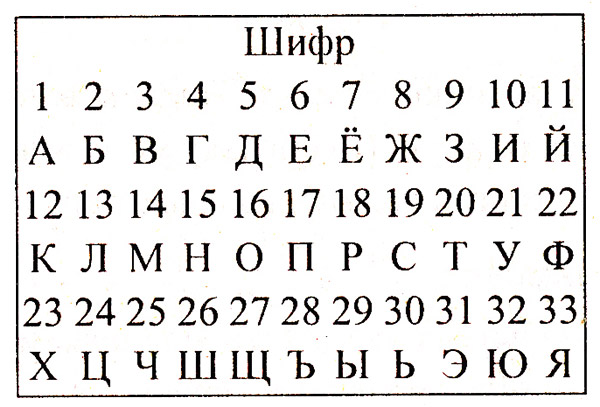 2. Загадка "Лихие казаки"Два молодых казака, оба лихие наездники, часто бились между собой об заклад, кто кого перегонит. Не раз то тот, то другой был победителем, наконец, им это надоело.
- Вот что, - сказал Григорий, - давай спорить наоборот. Пусть заклад достанется тому, чей конь придёт в назначенное место вторым, а не первым.
- Ладно! - ответил Михаил.
Казаки выехали на своих конях в степь. Зрителей собралось множество: всем хотелось посмотреть на такую диковинку. Один старый казак начал считать хлопая в ладоши:
- Раз!.. Два!.. Три!..
Спорщики, конечно, ни с места. Зрители стали смеяться, судить да рядить и порешили, что такой спор невозможен и что спорщики простоят на месте, как говорится, до скончания века. Тут к толпе подошёл седой старик, видавший на своём веку разные виды.
- В чём дело? - спрашивает он.
Ему сказали.
- Эге ж! - говорит старик, - вот я им сейчас шепну такое слово, что поскачут, как ошпаренные...
И действительно... Подошёл старик к казакам, сказал им что-то, и через полминуты казаки уже неслись по степи во всю прыть, стараясь непременно обогнать друг друга, но заклад всё же выигрывал тот, чья лошадь приходила второй.
Что сказал старик?3. Прочтите пословицу и запишите ее.4. Казачьи ………	Прочтите стих и догадайтесь какое слово нужно вписать в клеточки. Это для казака то, что почитается всю жизнь. Мы  оренбургские казачатаОчень дружные ребята.Век готовы мирно жить Нашей родине служить.Малышей не обижатьСлаву предков прославлятьЧтить законы казаковКаждый с юности готов.А без шашки и коняНе прожить нам даже дня.Ведь не зря все казаки Своей родине верны.Вот такие мы ребятаВсе лихие казачата.Век готовы в дружбе житьИ Россией дорожить.5. Верный спутник казака6.  Любимое блюдо оренбургских казаковМНЙЕЬНМ12112131617  Злойкоторыйзначит-сторожес522414218Злобапетьпоетбудьпесентем236113810   неуанеголос,1524720   199налюбитчеловека,человекомдушитБИ